Wir suchenPraktikant oder PraktikantinWir sind ein kleiner Familienbetrieb, der Gemüse, Beeren und Reben anbaut. Wir halten Hühner. Alles was wir produzieren verkaufen wir auf dem Wochenmarkt in Zürich.Da wir unseren Betrieb biologisch bewirtschaften und wenig mechanisiert sind, gibt es viel Handarbeit. Wir bieten ein familiäres Umfeld und viel Abwechslung bei der Arbeit.Auch Einsätze auf dem Wochenmarkt gehören zum Programm.Wir freuen uns über eine Kontaktaufnahme viaTelefon: 0797040743 oder Mail: ruth.derrer@bluewin.chUnser Betrieb ist in 8185 Winkel, Buechenstrasse 11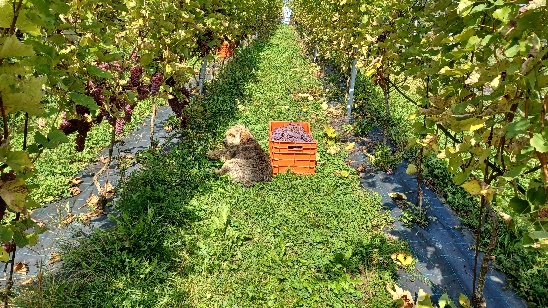 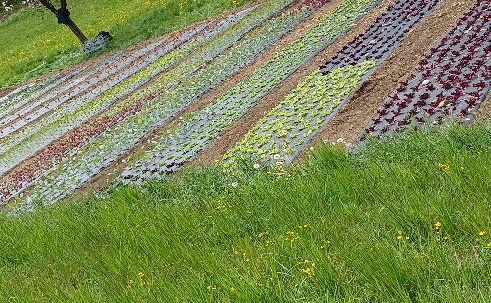 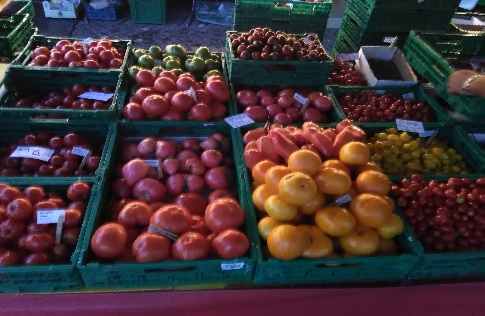 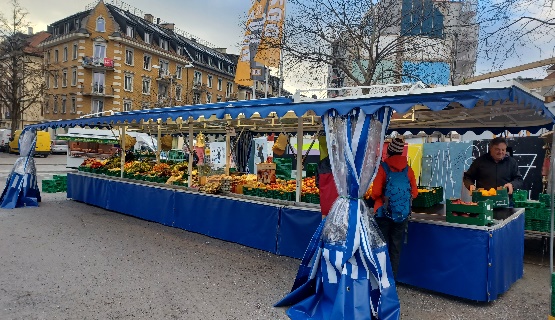 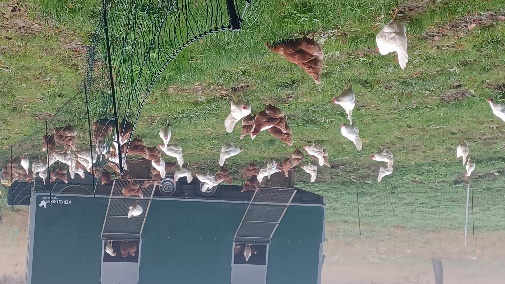 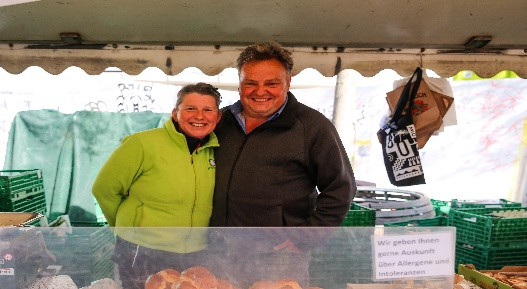 